CURRICULUM  VITAE                              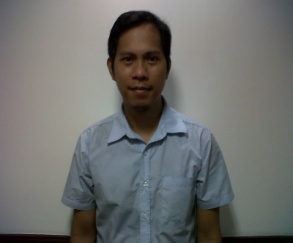 Personal DetailsI hereby declare that the information provided is true and correct to the best of my commitment and knowledge.ArchieArchie.2095@2freemail.com  OBJECTIVE :Seeking a career oriented position with a multinational or professionally managed organization where my academic and work experiences can be best utilized for dedicated corporate growth.EDUCATION :Bachelor of Science in AccountancySchool:  University of Mindanao                Bolton St., Davao City, Philippines 2000SKILLS :Quickbook, Prolific, SAP and Check8 Accounting SystemFluent in English, Result OrientedComputer Literate: MS Word, Excel, PowerPoint & InternetExpert in creating and conducting presentations, Documentations and Multi-Tasking PersonWORK EXPERIENCES :Restaurant Group                                        Nov. 2013 –  Jan, 2014Accounts &Admin CoordinatorEncode invoices, transferring and productions to check 8 system Ensure correctness of data of invoices, transferring and productions Communicates concern managers for documents monitoring Ensure proper inventory countingAssist and prepare analysis for external auditing purposes Petty Cash CustodianDocument ControllerArchive and file all employee 201 filesMonitor Pataka, Hamad Card and Health CertificateCommunicates with PRO, Director and Store Managers for expiring RP ID, Licenses, Health Certificate for renewal application for old employees and new employees.Polo Services Inc./ Best Western Astor Hotel, Philippines                                                 Jan 2008 –  Sept 2013Bookkeeper/ AccountantPrepare Bank Reconciliation Prepare ledger Prepare cash flowPrepare Trial Balance  Prepare Financial Statements Twa Inc.                                                                                        Oct. 2006 – Dec. 2007Jr. Bookkeeper(*) CHECK PREPARATION:Verify correctness of voucher before assigning checks Route checks for Signing of Signatories Releasing Checks to requesting parties. Daily Monitoring of Vouchers. (*) BILLING STATEMENTS:Verify the correctness of Billing of Statement before mounting to vouchers as attachment.Route Billing Statements for Signing of Signatories.Transmit Billing Statements to Credit and Collection.	(*) BANK RECONCILATIONDelve daily cashier report to whether it is free from misstatement and errors.To ensure Cash Assets are utilized appropriately.To answer our boss question “Where the money went”.JS UNITRADE MERCHANDISING INC.                   Oct. 2005 – September 2006Invoicing AssistantProcess sales orders to invoice as an integral part of my job.Coordinate with Warehouse Personnel for Allocation confirmation and query.Filling Sales orders that’s already been use for future perusals.REL STEEL WORKS                                                                      Jan 2003 – Feb 2004Cashier/ Sales AttendantMonitor daily sales Monitor daily store operationPrepares Financial StatementMaintain and tidying daily ledgers, invoices and receiptsPERSONAL TRAITS :*** Dynamic, independent, can easily adapt to changes and           administrative oriented person.***Strong Communication Skills and Presentable    ***Team player with Excellent Interpersonal Skills    ***Optimistic, ability to work successfully in the team as well           Individually.    ***Efficient time Management.